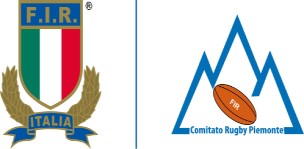 2023-2024RAPPRESENTATIVA REGIONALE U15 MMONTMELIAN - 25-26-27 APRILE 20242023-2024RAPPRESENTATIVA REGIONALE U15 MMONTMELIAN - 25-26-27 APRILE 20242023-2024RAPPRESENTATIVA REGIONALE U15 MMONTMELIAN - 25-26-27 APRILE 20242023-2024RAPPRESENTATIVA REGIONALE U15 MMONTMELIAN - 25-26-27 APRILE 20242023-2024RAPPRESENTATIVA REGIONALE U15 MMONTMELIAN - 25-26-27 APRILE 2024COGNOMENOMENASCITASOCIETÀ 1BAIGUERANICOLOBIELLA2DENIGIACOMOBIELLA3GRILLENZONILEONARDOBIELLA4SALUSSOLIACESAREBIELLA5VATTERONIFEDERICOBIELLA6CALABROSIMONECOLLEGNO7LO GIUDICEFEDERICOCUS TORINO8SALVOPIETROCUS TORINO9BENETTIZENOGATTICO10D'ORAZIOJACOPOIVREA11NEZITOMMASOMONCALIERI12TEMPESTININICOLOMONCALIERI13LANOGIULIO MARCOMONFERRATO14ROSSINILUCAMONFERRATO15SINISCALCOANTONIOMONFERRATO16GAGINOFRANCESCOSAN MAURO17ROLLESAMUELESAN MAURO18ZICCAMIRCOSAN MAURO19BERESCUIULIAN GABRIELSETTIMO20LUSCIFILIPPOURPA21PIGLIONICADIEGOURPA22BRAGALLINIDAVIDEVOLVERA24FERRIGNOALESSIOVOLVERA23MELLANOMARCOVOLVERA